РОЗКЛАД НАВЧАЛЬНИХ ЗАНЯТЬ
Спеціальність «Середня освіта (Образотворче мистецтво)»                        1 курс                     ОР Магістр                        Заочна форма навчанняРозклад групи ОМ(м)з-12 з 19.03.2021 по 26.03.202119.03.2021 П'ятниця20.03.2021 Субота22.03.2021 Понеділок23.03.2021 Вівторок24.03.2021 Середа25.03.2021 Четвер26.03.2021 П'ятниця*Примітка: навчальний процес відбувається онлайн.Прикарпатський національний університет імені Василя СтефаникаНавчально-науковий Інститут мистецтвПрикарпатський національний університет імені Василя СтефаникаНавчально-науковий Інститут мистецтвПрикарпатський національний університет імені Василя СтефаникаНавчально-науковий Інститут мистецтвЗатвердженоДиректор _______ Грицан А.В."___"______________2021р.109:00
10:20210:35
11:55312:10
13:30413:45
15:05дист.
302
Тимків Б.М. Декоративно-ужиткове мистецтво (Л)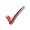 
https://us02web.zoom.us/j/3541556234?pwd=Ujk2TlY4UllSalNtck0zTWJJMk92UT09515:20
16:40дист.
302
Тимків Б.М. Декоративно-ужиткове мистецтво (ПрС)
https://us02web.zoom.us/j/3541556234?pwd=Ujk2TlY4UllSalNtck0zTWJJMk92UT09616:55
18:15дист.
302
Синишин Л.О. Сучасні аспекти декоративно-прикладного мистецтва та дизайну (Л)
https://us04web.zoom.us/j/3805727305?pwd=ajBRQnJsTnVMQXZic3o4M0VPVytCZz09&718:25
19:45дист.
302
Синишин Л.О. Сучасні аспекти декоративно-прикладного мистецтва та дизайну (ПрС)
https://us04web.zoom.us/j/3805727305?pwd=ajBRQnJsTnVMQXZic3o4M0VPVytCZz09&109:00
10:20210:35
11:55дист.
302
Городецький В.І. Комп`ютерні технології в мистецтві та мистецькій освіті (Л)
https://zoom.us/j/92902556044?pwd=VWFjbitTeU1xUGZFaHIwekJOQXRrUT09312:10
13:30дист.
302
Городецький В.І. Комп`ютерні технології в мистецтві та мистецькій освіті (ПрС)
https://zoom.us/j/92902556044?pwd=VWFjbitTeU1xUGZFaHIwekJOQXRrUT09109:00
10:20210:35
11:55312:10
13:30413:45
15:05дист.
19
Корпанюк В.В. Живопис (Л)
https://us04web.zoom.us/j/6840977836?pwd=TzZGY21JUlNMK1VQMjNRekhzdUVDQT09515:20
16:40дист.
19
Корпанюк В.В. Живопис (ПрС)
https://us04web.zoom.us/j/6840977836?pwd=TzZGY21JUlNMK1VQMjNRekhzdUVDQT09616:55
18:15дист.
302
Гнатюк М.В. Методика викладання ОМ у закладах ЗВО та закладах загальної середньої (Л)
https://us02web.zoom.us/j/5667742639?pwd=S2k5RUtIR2xiMjRvWk1OMWJwaC9tZz09109:00
10:20210:35
11:55312:10
13:30413:45
15:05дист.
302
Тимків Б.М. Декоративно-ужиткове мистецтво (ПрС)
https://us02web.zoom.us/j/3541556234?pwd=Ujk2TlY4UllSalNtck0zTWJJMk92UT09515:20
16:40дист.
302
Тимків Б.М. Декоративно-ужиткове мистецтво (ПрС)
https://us02web.zoom.us/j/3541556234?pwd=Ujk2TlY4UllSalNtck0zTWJJMk92UT09616:55
18:15дист.
19
Корпанюк В.В. Рисунок (Л)
https://us04web.zoom.us/j/6840977836?pwd=TzZGY21JUlNMK1VQMjNRekhzdUVDQT09718:25
19:45дист.
19
Корпанюк В.В. Рисунок (ПрС)
https://us04web.zoom.us/j/6840977836?pwd=TzZGY21JUlNMK1VQMjNRekhzdUVDQT09109:00
10:20210:35
11:55312:10
13:30413:45
15:05дист.
302
Городецький В.І. Комп`ютерні технології в мистецтві та мистецькій освіті (ПрС)
https://zoom.us/j/92902556044?pwd=VWFjbitTeU1xUGZFaHIwekJOQXRrUT09515:20
16:40дист.
302
Гнатюк М.В. Методика викладання ОМ у закладах ЗВО та закладах загальної середньої (Л)
https://us02web.zoom.us/j/5667742639?pwd=S2k5RUtIR2xiMjRvWk1OMWJwaC9tZz09616:55
18:15дист.
302
Гнатюк М.В. Методика викладання ОМ у закладах ЗВО та закладах загальної середньої (Л)
https://us02web.zoom.us/j/5667742639?pwd=S2k5RUtIR2xiMjRvWk1OMWJwaC9tZz09109:00
10:20210:35
11:55312:10
13:30413:45
15:05дист.
19
Корпанюк В.В. Живопис (ПрС)
https://us04web.zoom.us/j/6840977836?pwd=TzZGY21JUlNMK1VQMjNRekhzdUVDQT09515:20
16:40дист.
19
Корпанюк В.В. Живопис (ПрС)
https://us04web.zoom.us/j/6840977836?pwd=TzZGY21JUlNMK1VQMjNRekhzdUVDQT09616:55
18:15дист.
19
Корпанюк В.В. Рисунок (ПрС)
https://us04web.zoom.us/j/6840977836?pwd=TzZGY21JUlNMK1VQMjNRekhzdUVDQT09718:25
19:45дист.
19
Корпанюк В.В. Рисунок (ПрС)
https://us04web.zoom.us/j/6840977836?pwd=TzZGY21JUlNMK1VQMjNRekhzdUVDQT09109:00
10:20210:35
11:55312:10
13:30413:45
15:05дист.
302
Тимків Б.М. Декоративно-ужиткове мистецтво (ПрС)
https://us02web.zoom.us/j/3541556234?pwd=Ujk2TlY4UllSalNtck0zTWJJMk92UT09515:20
16:40дист.
302
Тимків Б.М. Декоративно-ужиткове мистецтво (ПрС)
https://us02web.zoom.us/j/3541556234?pwd=Ujk2TlY4UllSalNtck0zTWJJMk92UT09616:55
18:15дист.
302
Синишин Л.О. Сучасні аспекти декоративно-прикладного мистецтва та дизайну (ПрС)
https://us04web.zoom.us/j/3805727305?pwd=ajBRQnJsTnVMQXZic3o4M0VPVytCZz09&Погоджено                                                                              Заступник    директора                           Кузенко П.Я.